Kdo má (získá) cenu?Mnohojazyčná československá literatura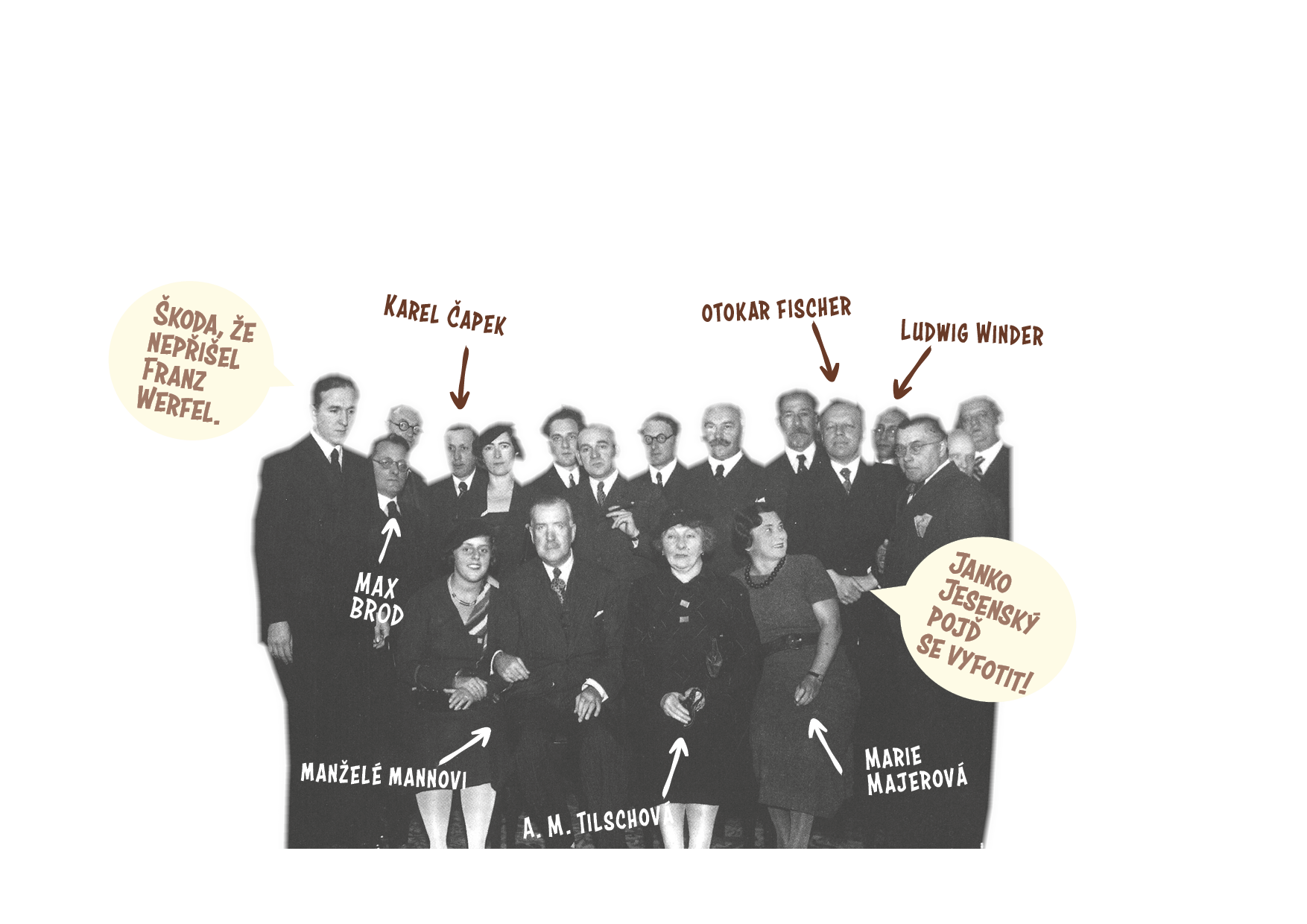 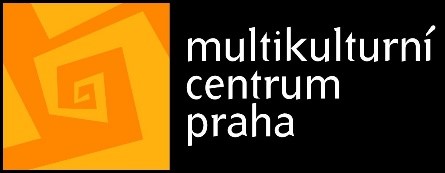 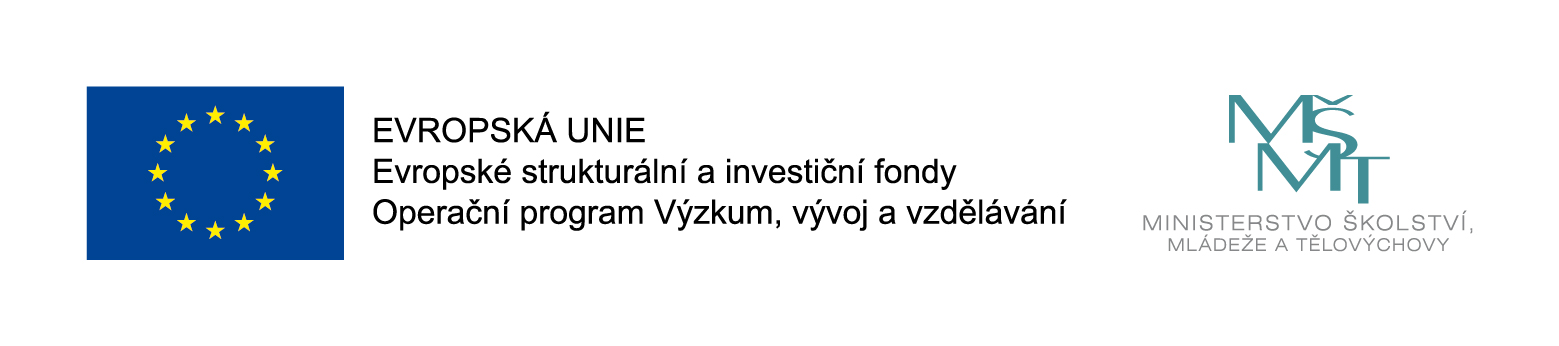 1. ÚvodNa území Československa existovaly kulturní tradice mnoha kultur. Jednou z forem, kterou stát podporoval umění, byly státní ceny za literaturu. Seznam oceněných můžeme brát i jako výpověď o tom, jakou pozici mělo umění v různých jazycích v kultuře státu.Státní ceny v literárních kategoriích vyhlašovalo od roku 1920 Ministerstvo školství a osvěty. Později se přidaly kategorie dramatické (divadelní a filmové) a hudební umění. Slovesné ceny byly předávány 28. října, na výročí vzniku Československé republiky. Držitele ocenění vybírala odborná porota. S výhrou ceny byla spojena finanční odměna 5000 Kčs (měsíční plat univerzitního profesora nebo pět měsíčních platů horníka).2. Státní ceny za literaturuProstudujte si tabulku výherců Státních cen za literaturu z let 1920–1937 a odpovězte na následující otázky:Jaká národnost převládá mezi vítěznými spisovateli a spisovatelkami?Od kterého roku se začínají mezi oceněnými objevovat spisovatelé a spisovatelky německé, slovenské a maďarské národnosti?Jaké bylo postavení jednotlivých jazyků v rámci československé literatury a proč?Jaké důsledky pro spisovatele a spisovatelky mělo používání menšinového jazyka v tvorbě?Tabulka: @  &3. Literární ukázkyPřečtěte si ukázky literárních děl laureátů státních cen a přiřaďte z možností tu, která správně označuje literární žánr a druh díla.3.1 Josef Šusta, Z dob dávných a blízkých, Sbírka rozvah a úvah, 1924Tato překotná kolonisace německá za posledních Přemyslovců přispěla zajisté podstatně ke kulturnímu vývoji naší oblasti, naplnila ji nebývalým ruchem společenským a umožnila panovníkům českým, že mohli s daleko větší silou vystupovati na venek. Opřen jsa o vzrostlé důchody své, stal se v 13. století král český nejvznešenějším údem říše římské a mohl za Přemysla II. Otakara a Václava II. stát český učiniti mocnou říši středoevropskou. Ale rozmach ten byl zároveň vážným nebezpečím pro jazyk český a jeho budoucnost. Neboť kolonisací německou staly se země naše, dotud v podstatě své slovanské, vskutku krajem dvojího jazyka a na počátku 14. věku, ve chvíli kdy vyhasla národní dynastie přemyslovská, hrozil jim zřejmě týž osud, jaký stihl větší část sousedního Slezska, totiž úplné zněmčení.3.1.1 Vyber možnost:literární druh: drama, literární žánr: tragédieliterární druh: lyricko-epický, literární žánr: balada literární druh: epika, literární žánr: povídkaliterární druh: epika, literární žánr: románliterární druh: publicistický, literární žánr: referát3.1.2 O autoroviJosef Šusta (1874–1945) byl český historik, spisovatel a politik. Jeho činnost měla klíčový význam v zařazení československé historie do kontextu světového vývoje a v oboru hospodářských a sociálních dějin. Po skončení druhé světové války byl obviněn z kolaborace (okupanti jej mj. přiměli vstoupit do Ligy proti bolševismu). Dne 27. května 1945 vyjel z Hanspaulky nejbližší cestou k Vltavě – přímou tramvají č. 11 – a spáchal sebevraždu skokem do Vltavy z Hlávkova mostu.3.2 Karel Čapek, Bílá nemocMARŠÁL: Sedněte si, Galéne. (Usedne vedle něho.) – Jak vám to mám říci, tvrdohlavý člověče! Podívejte se, mně záleží osobně na baronu Krügovi. Je to vzácný muž a – můj jediný přítel. Nevíte, jaká to je samota, být… diktátorem. Mluvím s vámi… jako člověk. Doktore, zachraňte Krüga! Už jsem… hodně dlouho nikoho neprosil. DR. GALÉN: Bože to je tak těžká věc… Já bych tak rád… Poslyšte, já bych měl taky prosbu.MARŠÁL: To není odpověď. DR. GALÉN: Prosím vás, Vaše Excelence, já jen okamžik… Vy jste takový státník a máte tak nesmírnou moc… Ne že bych vám chtěl lichotit, ale – bohužel je to tak, že ano… Podívejte se, kdybyste vy chtěl nabídnout věčný mír… Bože jak by byli všichni rádi! Vždyť se celý svět bojí jenom vás… všichni zbrojí jen kvůli vám… Kdybyste vy řekl, že chcete mír, bude na celém světě pokoj, že ano…3.2.1 Vyber možnost:literární druh: drama, literární žánr: tragédieliterární druh: lyricko-epický, literární žánr: balada literární druh: epika, literární žánr: povídkaliterární druh: epika, literární žánr: románliterární druh: publicistický, literární žánr: referát3.2.2 O autorovi:Karel Čapek (1890–1938) byl český spisovatel, intelektuál, novinář, dramatik, překladatel a amatérský fotograf. Byl mladším bratrem malíře a spisovatele Josefa Čapka. Karel Čapek a jeho bratr Josef pořádali zhruba od roku 1925 pravidelné páteční setkávání osobností politického a kulturního života. Tyto schůzky se staly zavedenou „institucí“. Roku 1927 se pro jejich účastníky všeobecně vžil název pátečníci. Mezi pátečníky patřili kromě bratří Čapků mj. prezident T. G. Masaryk, ministr zahraničí Edvard Beneš, historik Josef Šusta a novinář Ferdinand Peroutka. Karel Čapek je autorem díla: Hovory s T. G. Masarykem.3.3 Franz Werfel, Ne vrah, zavražděný je vinenNapjal jsem všechny svaly, divoce jsem vykřikl a mrštil míčem s takovou silou, že mě ten prudký švih obral o rovnováhu a já se skácel na zem… Okamžitě jsem se probral z krátké mrákoty. Kolem mne se shlukli lidé, mluvili na mne. Opodál jsem uviděl otce, neměl na hlavě klobouk a tiskl si k nosu zkrvácený kapesník. V jediném příšerném okamžiku jsem všechno poznal. Nezasáhl jsem důstojníka, zasáhl jsem otce! Viděl jsem, jak mu z nosu tryská krev. Zaplavil mě nesmírný žal.3.3.1 Vyber možnost:literární druh: drama, literární žánr: tragédieliterární druh: lyricko-epický, literární žánr: balada literární druh: epika, literární žánr: povídkaliterární druh: epika, literární žánr: románliterární druh: publicistický, literární žánr: referát3.3.2 O autoroviFranz Werfel (1890–1945) byl rakousko-český německy píšící spisovatel. Patřil k nejvýraznější generaci pražských německých spisovatelů a podobně jako oni byl členem spolku spisovatelů. Jeho současníky byli Franz Kafka či Max Brod. Werfelovo dílo je velmi obsáhlé. Čítá rozsáhlé romány, kratší prozaická díla, dramata i básně.3.4 Ľudmila Podjavorinská, Klebetnice, BaladyDievka z bohatého domu,pekná, rúča ešte k tomu,rada by sa vydávala.I vohľačov dosti mala.Ale každý ako príde,tak odídea zas iný –i ten umkne bez príčiny.Myslí dievka rozhorčeno:– Nie som pekná? Malé veno? –a sa fintí a sa strojí.Otec, mati v poli v znoji,ona k práci nemá času:večne pred zrkadlom stojí,musí pestiť svoju krásu.Prasa v chlievci kvičí hladom,husi, kury hynú smädom,ale dievka hluchá-nemák úbožiatkam citu nemá;na ženícha myslí v strachu:či ho azda zjedla v hrachu?!3.4.1 Vyber možnost:literární druh: drama, literární žánr: tragédieliterární druh: lyricko-epický, literární žánr: balada literární druh: epika, literární žánr: povídkaliterární druh: epika, literární žánr: románliterární druh: publicistický, literární žánr: referát3.4.2 O autorceĽudmila Podjavorinská (1872–1951) byla významná slovenská prozaička a básnířka, autorka lyricko-epických i epických básní. Od počátku se její tvorba řadí do období realismu. Ve své tvorbě zobrazovala nejenom trpké osudy obyčejných lidí, ale dívala se také hluboko do lidských duší. V dílech z venkovského a maloměstského prostředí popsala s kritickým nadhledem každodenní rodinné starosti. Do slovenské literatury se však zapsala hlavně jako zakladatelka moderní slovenské literatury pro děti.4. MedailonekVyberte si jednoho z oceněných spisovatelů nebo spisovatelek ze seznamu všech laureátů Státních cen za literaturu v rozmezí let 1920–1938 na další straně, najděte o něm nebo o ní informace a sestavte jeho/její medailonek, dle vzoru.4.1 Vzor:Jméno a příjmení: Karel ČapekRok narození, rok úmrtí: 1890–1938Místo narození a národnost: Malé Svatoňovice, ČeskáDíla: Krakatit, Válka s mloky, DášeňkaNěco ze života (koníčky, zajímavosti aj.): Mezi Čapkovy koníčky patřila zahrada a fotografování. Byl 7x nominován na Nobelovu cenu. Kniha Dášeňka byla nejpopulárnější fotografickou knihou vydanou za první republiky.Citát z knihy: „Představte si to ticho, kdyby lidé říkali jen to, co vědí.“4.2 Šablona: Jméno a příjmení:Rok narození, rok úmrtí:Místo narození a národnost: Díla: Něco ze života (koníčky, zajímavosti aj.):Citát z knihy: 5. Seznam všech laureátů Státních cen za literaturu v rozmezí let 1920 až 19381920: František Balej, Karel Matěj Čapek-Chod, Antonín Vondrejc, Antonín Sova1921: Božena Benešová, Pavol Országh Hviezdoslav, František Chudoba, Josef Svatopluk Machar 1922: Viktor Dyk, Josef Holeček, Martin Kukučín, Marie Majerová, Emil Svoboda1923: Otokar Fischer, Otokar Šimek, Rudolf Těsnohlídek, Anna Maria Tilschová, Jan Vrba 1924: Karel Matěj Čapek-Chod, Karel Čapek, Rudolf Medek, Josef Šusta1925: Ladislav Nádaši Jégé, Josef Kopta, Petr Křička, Karel Leger, Tomáš Garrigue Masaryk, Karel Sezima, František Xaver Svoboda 1926: Božena Benešová, Ján Hrušovský, František Václav Krejčí, Zdeněk Nejedlý, Antal Stašek, Karel Toman1927: Karel Matěj Čapek-Chod, Antonín Sova, Viktor Dyk, Josef Kopta, Jan Opolský, Terézia Vansová, Otmar Vaňorný1928: Rudolf Medek, Otokar Březina, Čestmír Jeřábek, Emil Boleslav Lukáč, Otakar Pertold, František Xaver Šalda, Fráňa Šrámek, Franz Werfel, Anton Franz Dietzenschmidt 1929: Josef Hora, Vojtěch Martínek, Arne Novák, Josef Pekař, Ján Smrek, Vladislav Vančura, Erwin Quido Kolbenheyer1930: Viktor Dyk, Otokar Fischer, Karel Čapek, Jaroslav Durych, Milan Mitrovský, Karel Scheinpflug, Max Brod1931: Josef Hora, Vladislav Vančura, Josef Čapek, Jiří Karásek ze Lvovic, Ĺudmila Podjavorinská, Gustav Winter, Hans Watzlik1932: Marie Majerová, František Halas, Ivan Stodola, Oskar Baum1933: Tido J. Gašpar, Jaroslav Kvapil, Ivan Olbracht1934: Karel Čapek, Vítězslav Nezval, Jozef Gregor Tajovský, Ludwig Winder1935: Jan Herben, Janko Jesenský, Zdeněk Němeček1936: František Xaver Šalda, Egon Hostovský, Ladislav Novomeský, Jaroslav Seifert, Emil Merker1937: Karel Čapek, František Křelina, Marie Pujmanová, Božena Slavíčková–Timrava, Jindřich Vodák, Robert Michel, István Darkó 1938: Neudělovala se5. Konec hodiny Jak bys ohodnotil/a hodinu? 5 hvězdiček4 hvězdičky3 hvězdičky2 hvězdičky1 hvězdička 6. TestKe kterému datu se každoročně udělovala Státní literární cena?Který autor Státní cenu v žádném roce nezískal?A) Jaroslav Seifert B) Michal Viewegh C) Vítězslav NezvalMezi československé německy píšící spisovatele patří:A) Heinrich Mann B) Franz Werfel C) František Xaver ŠaldaZa které dílo Karel Čapek Státní cenu nezískal? A) Bílá nemoc B) Dášeňka C) Krakatit7. Zdroje: Úvodní fotografie: Autor neuveden. [fotografie]. Návštěva Heinricha Manna. Im: Šámal, Petr a spol. Literární kronika první republiky. Praha: Academia, 2018, str. 369. Originál: Národní archiv.Část seznamu laureátů státních cen byla převzata a doplněna z webu Ústavu pro českou literaturu AV ČR, v. v. i.. Dostupné na http://www.ucl.cas.cz/ceny/?c=2. [10-9-2020]RokČeskáSlovenskáNěmeckáMaďarská19203000192131001922410019235000 192440001925610019265100192761001928612019295110193051101931511019322110193321001934211019352100193631101937411119380000